Дума Колпашевского района РЕШИЛА:1. Внести изменение в решение Думы Колпашевского района от 22.06.2020 № 71 «О предоставлении иного межбюджетного трансферта бюджету муниципального образования «Колпашевское городское поселение» на ремонт тепловых сетей», а именно, пункт 1 изложить в следующей редакции: «1. Установить, что за счёт средств бюджета муниципального образования «Колпашевский район» на 2020 год бюджету муниципального образования «Колпашевское городское поселение» в рамках реализации муниципальной программы «Развитие коммунальной инфраструктуры Колпашевского района» предоставляется иной межбюджетный трансферт на ремонт тепловых сетей (далее – ИМБТ) в размере 895 500 (Восемьсот девяносто пять тысяч пятьсот) рублей 00 копеек.». 2. Настоящее решение вступает в силу с даты его официального опубликования.3. Опубликовать настоящее решение в Ведомостях органов местного самоуправления Колпашевского района и разместить на официальном сайте органов местного самоуправления муниципального образования «Колпашевский район».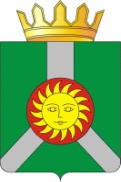 ДУМА КОЛПАШЕВСКОГО РАЙОНА ТОМСКОЙ ОБЛАСТИДУМА КОЛПАШЕВСКОГО РАЙОНА ТОМСКОЙ ОБЛАСТИДУМА КОЛПАШЕВСКОГО РАЙОНА ТОМСКОЙ ОБЛАСТИДУМА КОЛПАШЕВСКОГО РАЙОНА ТОМСКОЙ ОБЛАСТИДУМА КОЛПАШЕВСКОГО РАЙОНА ТОМСКОЙ ОБЛАСТИР Е Ш Е Н И Е23.11.2020   № 23О внесении изменения в решение Думы Колпашевского районаВ соответствии со статьёй 142 Бюджетного кодекса Российской Федерации, постановлением Администрации Колпашевского района от 26.04.2016 № 414 «Об утверждении муниципальной программы «Развитие коммунальной инфраструктуры Колпашевского района»О внесении изменения в решение Думы Колпашевского районаВ соответствии со статьёй 142 Бюджетного кодекса Российской Федерации, постановлением Администрации Колпашевского района от 26.04.2016 № 414 «Об утверждении муниципальной программы «Развитие коммунальной инфраструктуры Колпашевского района»О внесении изменения в решение Думы Колпашевского районаВ соответствии со статьёй 142 Бюджетного кодекса Российской Федерации, постановлением Администрации Колпашевского района от 26.04.2016 № 414 «Об утверждении муниципальной программы «Развитие коммунальной инфраструктуры Колпашевского района»О внесении изменения в решение Думы Колпашевского районаВ соответствии со статьёй 142 Бюджетного кодекса Российской Федерации, постановлением Администрации Колпашевского района от 26.04.2016 № 414 «Об утверждении муниципальной программы «Развитие коммунальной инфраструктуры Колпашевского района»О внесении изменения в решение Думы Колпашевского районаВ соответствии со статьёй 142 Бюджетного кодекса Российской Федерации, постановлением Администрации Колпашевского района от 26.04.2016 № 414 «Об утверждении муниципальной программы «Развитие коммунальной инфраструктуры Колпашевского района»Глава районаПредседатель Думы района________________ А.Ф.Медных_____________И.Г.Токарева